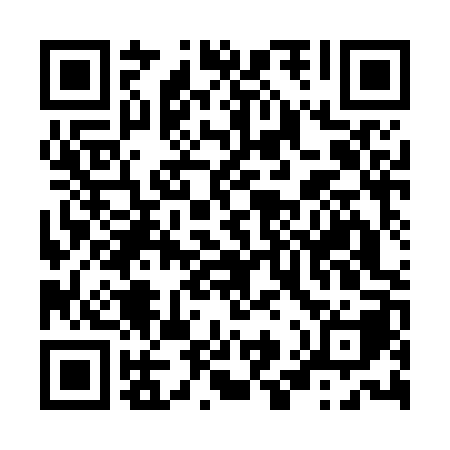 Ramadan times for Annunziata, ItalyMon 11 Mar 2024 - Wed 10 Apr 2024High Latitude Method: Angle Based RulePrayer Calculation Method: Muslim World LeagueAsar Calculation Method: HanafiPrayer times provided by https://www.salahtimes.comDateDayFajrSuhurSunriseDhuhrAsrIftarMaghribIsha11Mon4:414:416:1112:044:115:575:577:2112Tue4:404:406:0912:034:125:585:587:2213Wed4:384:386:0812:034:135:595:597:2414Thu4:364:366:0612:034:146:006:007:2515Fri4:354:356:0512:024:156:016:017:2616Sat4:334:336:0312:024:156:026:027:2717Sun4:314:316:0112:024:166:036:037:2818Mon4:294:296:0012:024:176:046:047:2919Tue4:284:285:5812:014:186:056:057:3020Wed4:264:265:5712:014:196:066:067:3121Thu4:244:245:5512:014:196:076:077:3322Fri4:224:225:5312:004:206:086:087:3423Sat4:214:215:5212:004:216:096:097:3524Sun4:194:195:5012:004:226:106:107:3625Mon4:174:175:4912:004:226:116:117:3726Tue4:154:155:4711:594:236:126:127:3827Wed4:144:145:4511:594:246:136:137:4028Thu4:124:125:4411:594:246:146:147:4129Fri4:104:105:4211:584:256:156:157:4230Sat4:084:085:4011:584:266:166:167:4331Sun5:065:066:3912:585:277:177:178:441Mon5:045:046:3712:575:277:187:188:462Tue5:035:036:3612:575:287:197:198:473Wed5:015:016:3412:575:297:207:208:484Thu4:594:596:3212:575:297:217:218:495Fri4:574:576:3112:565:307:227:228:506Sat4:554:556:2912:565:317:237:238:527Sun4:534:536:2812:565:317:247:248:538Mon4:524:526:2612:555:327:257:258:549Tue4:504:506:2512:555:327:267:268:5610Wed4:484:486:2312:555:337:277:278:57